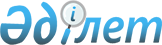 Об установлении дополнительного перечня лиц, относящихся к целевым группам населения на 2013 годПостановление акимата Алтынсаринского района Костанайской области от 18 января 2013 года № 3. Зарегистрировано Департаментом юстиции Костанайской области 19 февраля 2013 года № 4019

      В соответствии с подпунктом 13) пункта 1 статьи 31 Закона Республики Казахстан от 23 января 2001 года "О местном государственном управлении и самоуправлении в Республике Казахстан" и со статьей 5, подпунктом 2) статьи 7 Закона Республики Казахстан от 23 января 2001 года "О занятости населения", акимат Алтынсаринского района ПОСТАНОВЛЯЕТ:



      1. Установить на 2013 год следующий дополнительный перечень лиц, относящихся к целевым группам населения:



      1) выпускники организаций технического и профессионального, послесреднего образования;



      2) безработные лица, не работающие три и более месяцев;



      3) лица старше пятидесяти лет;



      4) молодежь в возрасте от двадцати одного года до двадцати девяти лет;



      5) безработные, завершившие профессиональную подготовку и (или) переподготовку, повышение квалификации по направлению уполномоченного органа по вопросам занятости.



      2. Настоящее постановление вводится в действие по истечении десяти календарных дней после дня его первого официального опубликования.      Аким

      Алтынсаринского района                     Б. Ахметов
					© 2012. РГП на ПХВ «Институт законодательства и правовой информации Республики Казахстан» Министерства юстиции Республики Казахстан
				